Figure S1. Patient selection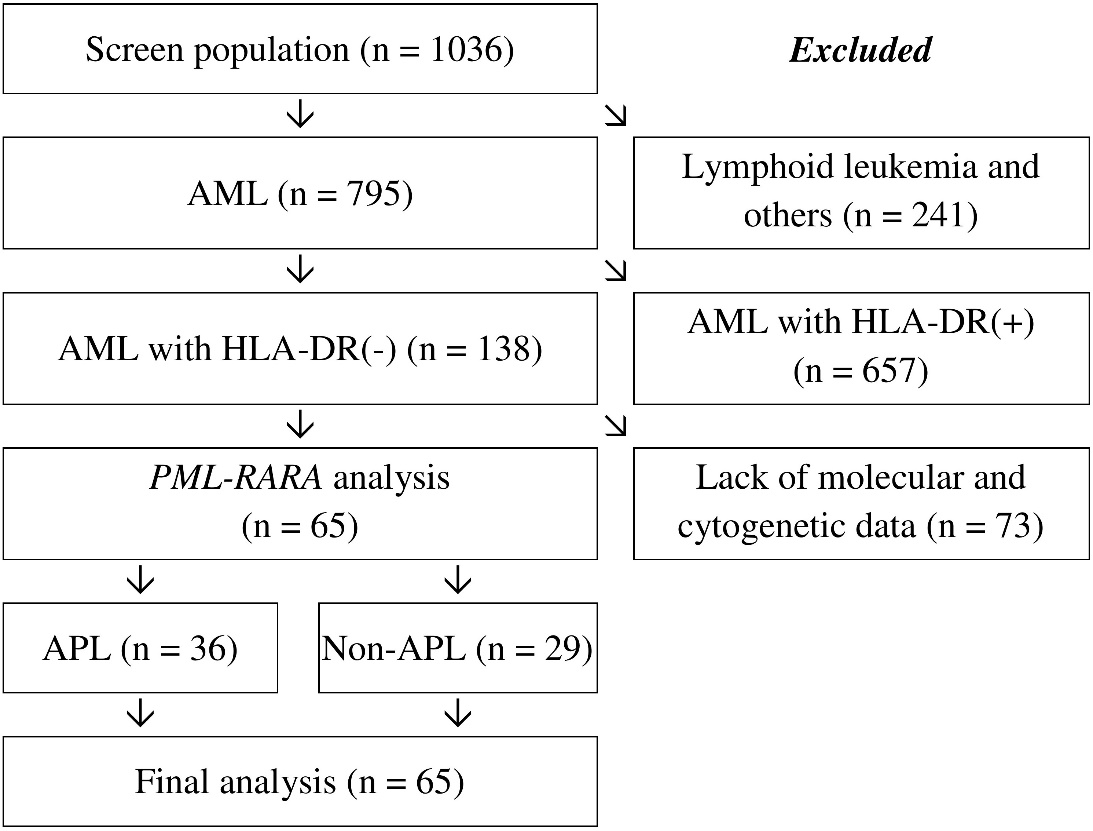 